FILIATION	                                  Formulaire BUn formulaire doit être rempli pour chaque enfant. Cochez toutes les cases qui s'appliquent.1. Nom complet de l’enfant et date de naissance :2.	       J’ai le droit de demander une pension alimentaire pour l’enfant nommé ci-dessus, car je suis le père, la mère, le tuteur ou une autre personne responsable de cet enfant.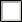 3.	      Je demande au tribunal de déclarer que l’intimé a une obligation alimentaire envers cet enfant.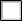       Si la filiation de cet enfant est en litige, je demande au tribunal de déclarer que l’intimé est l’un des parents de cet enfant.4.	       Je crois que l’intimé devrait reconnaître le lien de filiation parce que (cochez toutes les cases qui s’appliquent) :  L’intimé et moi avons vécu ensemble à titre de couple du	(JJ/MM/AAAA) au 	(JJ/MM/AAAA).  Au moment de la naissance de l’enfant, l’intimé et moi étions mariés, vivions dans le cadre d’une union civile dûment enregistrée ou vivions ensemble en couple.  Mon mariage avec l’intimé a pris fin à la suite d’un jugement prononçant la séparation ou un jugement de divorce, ou nous avons cessé de vivre ensemble dans les 300 jours précédant la naissance de l’enfant.  L’intimé a reconnu par écrit qu’il est le parent de cet enfant (copie ci-jointe).  L’intimé est inscrit comme parent de l’enfant sur le document d’enregistrement de naissance de l’enfant ou dans les registres de l’État civil (copie ci-jointe).  Un test génétique a été effectué pour établir la filiation et démontre que l’intimé est bien le parent de cet enfant (copie ci-jointe).  L’intimé a signé une reconnaissance de filiation à l’égard de cet enfant (copie ci-jointe).  L’enfant est issu de la procréation assistée et le rôle de l’intimé à l’égard de l’enfant était le suivant : Page(s) additionnelle(s) jointe(s)  Autres présomptions ou règles prévues en vertu des lois de ma province, de mon territoire,ou du pays :Page(s) additionnelle(s) jointe(s)Si l'intimé demande un test génétique pour confirmer sa filiation à l'égard de l'enfant, je consens à me soumettre à un tel test et à permettre que l'enfant, s'il est sous ma garde, soit soumis à un tel test.       Je demande à l’intimé de prendre les dispositions nécessaires en vue du test génétique.       En ce qui concerne le paiement du test génétique, je fais la suggestion suivante :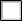        Un test génétique n’est pas pertinent aux fins de la détermination de la filiation compte tenu du rôle de l’intimé dans la reproduction assistée.6.	       J’allègue que l’intimé est le parent biologique de cet enfant pour les raisons suivantes (cochez toutes les cases qui s’appliquent) :     J’ai eu des relations sexuelles avec l’intimé à		(ville, province/territoire, état) le	(JJ/MM/AAAA) ou à compter de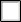  	 (JJ/MM/AAAA) au	(JJ/MM/AAAA). Précisez dans la section 9ci-dessous si l'enfant est né avant terme.     Je n’ai pas eu de relations sexuelles avec une personne autre que l’intimé au cours de la période débutant 30 jours avant la date de la conception de l’enfant et se terminant 30 jours après cette    date.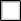 L’intimé et moi nous sommes mariés après la naissance de l’enfant et l’intimé a admis être le parent biologique de l’enfant.      L’intimé a envoyé des cartes/lettres/courriels concernant la grossesse ou la naissance de l’enfant (copie ci-jointe).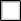      L’intimé a assisté à la naissance de l’enfant.     L’intimé est venu voir l’enfant à l’hôpital après l’accouchement.     L’intimé a offert de payer les frais médicaux ou le coût d’un avortement.      L’intimé a payé les frais liés à la naissance.     L’intimé a fourni de la nourriture, des vêtements, des cadeaux ou de l’aide financière pour l’enfant (veuillez fournir des détails dans la section 9 ci-dessous).     L’intimé s’est prévalu des déductions relatives à l’enfant sur ses déclarations de revenus.      L’intimé a vécu avec l’enfant.     L’intimé a rendu visite à l’enfant.     Il y a eu des témoins de ma relation avec l ’intimé (veuillez indiquer, dans la section 9 ci-dessous, le nom et l’adresse de chaque personne ainsi que les faits connus par chaque personne).7.	       J’étais marié(e) à une personne autre que l’intimé au moment de la naissance de l’enfant :Si oui, répondre aux questions suivantes :Nom complet (prénom, deuxième prénom, nom de famille) et dernière adresse connue de cette personne :Je ne crois pas que la personne avec qui j’étais mariée soit le parent biologique de l’enfant, car (veuillez énumérer les raisons et joindre tous les documents à l’appui) :8.         L’intimé n’est pas un parent biologique de l’enfant, mais le tribunal devrait déclarer qu’il a une obligation alimentaire à l’égard de cet enfant pour les raisons suivantes (cochez toutes les cases qui s’appliquent) :     L’intimé a agi à titre de parent à l’égard de l’enfant de la manière suivante :     L’intimé, l’enfant et moi avons vécu ensemble, comme une famille, du  	 au 	(JJ/MM/AAAA).     L’intimé a vécu avec l’enfant.     L’intimé a rendu visite à l’enfant.     L’intimé a fourni de la nourriture, des vêtements, des cadeaux ou de l ’aide financière pour  l’enfant (veuillez fournir des détails à la section 9 ci-dessous).     L’intimé s’est prévalu de déductions relatives à l’enfant sur ses déclarations de revenus.     Il y a eu des témoins de cette relation avec l’intimé (veuillez indiquer, dans la section 9 ci-dessous, le nom et l’adresse de chaque personne ainsi que les faits connus par chaque personne).     Autres renseignements décrivant la relation de l’intimé avec l’enfant (utilisez la section 9 ci- dessous).9.      Renseignements à l’appui d’une déclaration de filiation/d’obligation alimentaire à l’égard de cet enfant (veuillez fournir des explications à l’appui des réponses données ci-dessus notamment enfournissant des renseignements supplémentaires si vous avez répondu que l’intimé est le parent biologique de l’enfant OU qu’il est le parent compte tenu de son rôle dans la reproduction assistée OU qu’il a agi à titre de parent à l’égard de l’enfant) :Page(s) additionnelle(s) jointe(s)